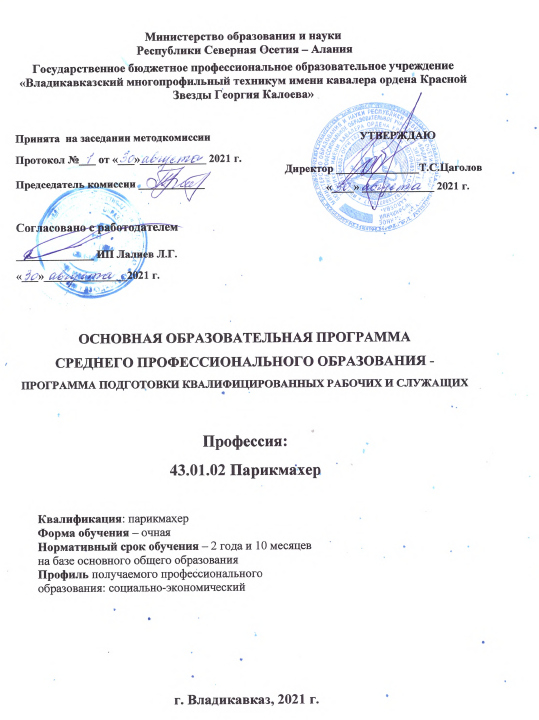 Министерство образования и науки Республики Северная Осетия – АланияГосударственное бюджетное профессиональное образовательное учреждение«Владикавказский многопрофильный техникум имени кавалера ордена Красной Звезды Георгия Калоева»основная образовательная программа среднего профессионального образования -программа подготовки квалифицированных рабочих и служащих Профессия:43.01.02 ПарикмахерКвалификация: парикмахерФорма обучения – очная Нормативный срок обучения – 2 года и 10 месяцев на базе основного общего образованияПрофиль получаемого профессионального образования: социально-экономическийг. Владикавказ, 2021 г.СОДЕРЖАНИЕРаздел 1. Общие положения	3Раздел 2. Общая характеристика образовательной программы ..........................4Раздел 3. Характеристика профессиональной деятельности выпускника	53.1. Область профессиональной деятельности выпускников…………………………….53.2. Соответствие профессиональных модулей присваиваемым квалификациям……..5 Раздел 4. Планируемые результаты освоения образовательной программы	64.1. Общие компетенции	64.2. Профессиональные компетенции	7Раздел 5. Условия реализации образовательной программы	165.1. Требования к материально- техническому оснащению образовательной программы 	165.2. Требования к кадровым условиям реализации образовательной программы 	195.3. Расчеты нормативных затрат оказания государственных услуг по реализации образовательной программы	19Раздел 6. Разработчики основной образовательной программы.	20ПРИЛОЖЕНИЯПрограммы профессиональных модулейПриложение I.1. Рабочая программа профессионального модуля ПМ.01 «Выполнение стрижек и укладок волос»Приложение I.2. Рабочая программа профессионального модуля ПМ.02 «Выполнение химической завивки»Приложение I.3. Рабочая программа профессионального модуля ПМ.03 «Выполнение окрашивания волос»Приложение I.4. Рабочая программа профессионального модуля ПМ.04 «Оформление причесок»Программы учебных дисциплинПриложение II. 1.Рабочая программа учебной дисциплины ОП.01 «Экономические и правовые основы профессиональной деятельности» Приложение II. 2. Рабочая программа учебной дисциплины ОП.02 «Основы культуры профессионального общения» Приложение II.3. Рабочая программа учебной дисциплины ОП.03 «Санитария и гигиена» Приложение II.4. Рабочая программа учебной дисциплины ОП.04 «Основы физиологии кожи волос» Приложение II.5. Рабочая программа учебной дисциплины ОП.05 «Специальный рисунок»Приложение II.6. Рабочая программа учебной дисциплины ОП.06 «Безопасность жизнедеятельности»Приложение II.7.Рабочая программа учебной дисциплины ФК 00 «Физическая культура» Учебный план 43.01.02 «Парикмахер».Раздел 1. Общие положения1.1. Настоящая основная образовательная программа среднего профессионального образования по профессии 43.01.02 Парикмахер. (далее – ООП СПО, программа) разработана на основе федерального государственного образовательного стандарта среднего профессионального образования (ФГОС СПО) по профессии 43.01.02 Парикмахер.ООП СПО определяет объем и содержание среднего профессионального образования по профессии 43.01.02 Парикмахер, планируемые результаты освоения образовательной программы, условия образовательной деятельности.ООП разработана для реализации образовательной программы на базе среднего общего образования. Образовательная программа, реализуемая на базе основного общего образования, разрабатывается образовательной организацией на основе требований федерального государственного образовательного стандарта среднего общего образования и ФГОС СПО с учетом получаемой профессии и настоящей ООП.1.2. Нормативные основания для разработки ООПНормативную правовую базу разработки ООП по профессии 43.01.02 Парикмахер составляют:Федеральный закон «Об образовании в Российской Федерации» от 29 декабря 2012 года № 273 – ФЗ.Федеральный государственный образовательный стандарт (ФГОС) среднего профессионального образования СПО по профессии 43.01.02 Парикмахер, утвержденный приказом Министерства образования и науки Российской Федерации от 02 августа 2013 г. № 730, зарегистрирован в Минюсте России 20.08.2013 г. № 29644.Устав государственного автономного образовательного учреждения среднего профессионального образования «Владикавказский многопрофильный техникум»;Нормативно- методические документы ГБПОУ «ВМТ»1.3. Реализация образовательной программы осуществляется образовательной организацией как самостоятельно, так и посредством сетевой формы. Образовательная деятельность при освоении образовательных программ или отдельных ее компонентов организуется в форме практической подготовки.1.4. Воспитание обучающихся при освоении ими образовательной программы осуществляется на основе включаемых в образовательные программы рабочей программы воспитания и календарного плана воспитательной работы, разрабатываемых и утверждаемых с учетом включенных в примерную основную образовательную программу (далее - ПООП) примерной рабочей программы воспитания и примерного календарного плана воспитательной работы1.5. Перечень сокращений, используемых в тексте ООП:ФГОС СПО – Федеральный государственный образовательный стандарт среднего профессионального образования;ООП –основная образовательная программа;       МДК – междисциплинарный курс      ПМ – профессиональный модуль      ОК – общие компетенции;ПК – профессиональные компетенции.Раздел 2. Общая характеристика образовательной программы среднего профессионального образования Квалификация (ии), присваиваемая (ые) выпускникам образовательной программы: ПарикмахерФормы получения образования: допускается только в профессиональной образовательной организации или образовательной организации высшего образования.Формы обучения: очная.           Объем образовательной программы, реализуемой на базе среднего общего образования: 1476часов.Срок получения образования по образовательной программе, реализуемой на базе среднего общего образования: - в очной форме - 10 месяцев- при очно-заочной форме обучения - увеличивается не более чем на 1 год по сравнению со сроком получения образования по очной форме обучения.Объем и сроки получения среднего профессионального образования по профессии 43.01.02 Парикмахер на базе основного общего образования с одновременным получением среднего общего образования: 4176 часов.Раздел 3. Характеристика профессиональной деятельности выпускника3.1. Область профессиональной деятельности выпускников: Область профессиональной деятельности, в которой выпускники, освоившие образовательную программу, могут осуществлять профессиональную деятельность: 33 Сервис, оказание услуг населению.Соответствие профессиональных модулей присваиваемым квалификациямРаздел 4. Планируемые результаты освоения образовательной программы4.1.Общие компетенции4.2. Профессиональные компетенцииРаздел 5. Условия образовательной деятельности5.1. Требования к материально-техническому оснащению образовательной программы.5.1.1 Специальные помещения должны представлять собой учебные аудитории для проведения занятий всех видов, предусмотренных образовательной программой, в том числе групповых и индивидуальных консультаций, текущего контроля и промежуточной аттестации, а также помещения для самостоятельной работы, мастерские и лаборатории, оснащенные оборудованием, техническими средствами обучения и материалами, учитывающими требования международных стандартов.Перечень специальных помещенийКабинеты:гуманитарных и социально-экономических дисциплин;иностранного языка;медико-биологических дисциплин;безопасности жизнедеятельности;рисунка и живописи.Лаборатории:информатики и информационных технологий;технологий парикмахерских услуг;постижерных работ и исторической прически;моделирования и художественного оформления прически.Мастерские:салон-парикмахерская.Спортивный комплекс.Залы:Библиотека, читальный зал с выходом в интернет.Актовый зал.5.1.2 Материально-техническое оснащение лабораторий, мастерских и баз практикОбразовательная организация, реализующая программу по специальности должна располагать материально-технической базой, обеспечивающей проведение всех видов дисциплинарной и междисциплинарной подготовки, лабораторной, практической работы обучающихся, предусмотренных учебным планом и соответствующей действующим санитарным и противопожарным правилам и нормам. Минимально необходимый для реализации ООП перечень материально- технического обеспечения, включает в себя: 5.1.2.1. Оснащение лабораторийЛаборатория«Технологий парикмахерских услуг»Основное и вспомогательное оборудованиеЛаборатория «Постижерных работ и исторической прически»Основное и вспомогательное оборудованиеЛаборатория «Моделирования и художественного оформления прическиОсновное и вспомогательное оборудование5.1.2.2. Оснащение мастерскихМастерская: «Салон – парикмахерская»Основное и вспомогательное оборудование5.1.2.3. Требования к оснащению баз практикиОсновное и вспомогательное оборудование5.2. Требования к кадровым условиямРеализация ППКРС должна обеспечиваться педагогическими кадрами, имеющими среднее профессиональное или высшее образование, соответствующее профилю преподаваемой дисциплины (модуля). Мастера производственного обучения должны иметь на 1 - 2 разряда по профессии рабочего выше, чем предусмотрено ФГОС СПО для выпускников. Опыт деятельности в организациях соответствующей профессиональной сферы является обязательным для преподавателей, отвечающих за освоение обучающимся профессионального учебного цикла, эти преподаватели и мастера производственного обучения получают дополнительное профессиональное образование по программам повышения квалификации, в том числе в форме стажировки в профильных организациях не реже 1 раза в 3 года.5.3. Примерные расчеты нормативных затрат оказания государственных услуг по реализации образовательной программыРасчеты нормативных затрат оказания государственных услуг по реализации образовательной программы осуществляется в соответствии с Методикой определения нормативных затрат на оказание государственных услуг по реализации образовательных программ среднего профессионального образования по профессиям (специальностям) и укрупненным группам профессий (специальностей), утвержденной Минобрнауки России 27 ноября 2015 г. № АП-114/18вн.Нормативные затраты на оказание государственных услуг в сфере образования по реализации образовательной программы включают в себя затраты на оплату труда преподавателей и мастеров производственного обучения с учетом обеспечения уровня средней заработной платы педагогических работников за выполняемую ими учебную (преподавательскую) работу и другую работу в соответствии с Указом Президента Российской Федерации от 7 мая 2012 г. № 597 «О мероприятиях по реализации государственной социальной политики».Раздел 6. Разработчики ООПВедущие организации -разработчики:Государственное бюджетное профессиональное образовательное учреждение «Владикавказский многопрофильный техникум имени кавалера ордена Красной Звезды Георгия Калоева»Участвующие организации –разработчики:Разработчики: Принята  на заседании методкомиссииПротокол №___ от «___»____________ 2021 г.Председатель комиссии ____________                                УТВЕРЖДАЮДиректор _______________Т.С.Цаголов«____» _____________ 2021 г.Согласовано с работодателем______________ ИП Лалиев Л.Г.«___»_______________2021 г.Наименование основных видов деятельностиНаименование профессиональных модулейСочетания квалификаций Наименование основных видов деятельностиНаименование профессиональных модулейПарикмахерВыполнение стрижек и укладок волосВыполнение стрижек и укладок волосОсваиваетсяВыполнение химической завивкиВыполнение химической завивкиОсваиваетсяВыполнение окрашивания волосВыполнение окрашивания волосОсваиваетсяОформление причесокОформление причесокОсваиваетсяКод компетенцииФормулировка компетенцииЗнания,      умения ОК 01Понимать сущность и социальную значимость будущей профессии, проявлять к ней устойчивый интерес.Умения: описывать значимость своей профессииОК 01Понимать сущность и социальную значимость будущей профессии, проявлять к ней устойчивый интерес.Знания: сущность гражданско-патриотической позиции, общечеловеческих ценностей; значимость профессиональной деятельности по профессииОК 02Организовывать собственную деятельность, исходя из цели и способов ее достижения, определенных руководителем.Умения: определять актуальность нормативно-правовой документации в профессиональной деятельности; применять современную научную профессиональную терминологию; определять и выстраивать траектории профессионального развития и самообразованияОК 02Организовывать собственную деятельность, исходя из цели и способов ее достижения, определенных руководителем.Знания: содержание актуальной нормативно-правовой документации; современная научная и профессиональная терминология; возможные траектории профессионального развития и самообразованияОК 03Анализировать рабочую ситуацию, осуществлять текущий и итоговый контроль, оценку и коррекцию собственной деятельности, нести ответственность за результаты своей работы.Умения: определять актуальность нормативно-правовой документации в профессиональной деятельности; применять современную научную профессиональную терминологию; определять и выстраивать траектории профессионального развития и самообразованияОК 03Анализировать рабочую ситуацию, осуществлять текущий и итоговый контроль, оценку и коррекцию собственной деятельности, нести ответственность за результаты своей работы.Знания: содержание актуальной нормативно-правовой документации; современная научная и профессиональная терминология; возможные траектории профессионального развития и самообразованияОК 04Осуществлять поиск информации, необходимой для эффективного выполнения профессиональных задач.Умения: распознавать задачу и/или проблему в профессиональном и/или социальном контексте; анализировать задачу и/или проблему и выделять её составные части; определять этапы решения задачи; выявлять и эффективно искать информацию, необходимую для решения задачи и/или проблемы;составить план действия; определить необходимые ресурсы;владеть актуальными методами работы в профессиональной и смежных сферах; реализовать составленный план; оценивать результат и последствия своих действий (самостоятельно или с помощью наставника)ОК 04Осуществлять поиск информации, необходимой для эффективного выполнения профессиональных задач.Знания: актуальный профессиональный и социальный контекст, в котором приходится работать и жить; основные источники информации и ресурсы для решения задач и проблем в профессиональном и/или социальном контексте;алгоритмы выполнения работ в профессиональной и смежных областях; методы работы в профессиональной и смежных сферах; структуру плана для решения задач; порядок оценки результатов решения задач профессиональной деятельностиОК 05Использовать информационно-коммуникационные технологии в профессиональной деятельности.Умения: применять средства информационных технологий для решения профессиональных задач; использовать современное программное обеспечениеОК 05Использовать информационно-коммуникационные технологии в профессиональной деятельности.Знания: современные средства и устройства информатизации; порядок их применения и программное обеспечение в профессиональной деятельностиОК 06Работать в команде, эффективно общаться с коллегами, руководством, клиентами.Умения: организовывать работу коллектива и команды; взаимодействовать с коллегами, руководством, клиентами в ходе профессиональной деятельностиОК 06Работать в команде, эффективно общаться с коллегами, руководством, клиентами.Знания: психологические основы деятельности коллектива, психологические особенности личности; основы проектной деятельностиОК 07Исполнять воинскую обязанность, в том числе с применением полученных профессиональных знаний (для юношей).Решение ситуативных задач, связанных с использованием профессиональных компетенцийОсновные виды деятельностиКод и наименование компетенцииПоказатели освоения компетенцииВыполнение стрижек и укладок волос.ПК 1.1. Выполнять подготовительные работы по обслуживанию клиентов.Практический опыт: готовить рабочее место для выполнения парикмахерских услуг, соблюдая правила санитарии и гигиены, требования охраны труда;диагностировать поверхность кожи и волос клиента, определяя тип и структуру волос для формирования по согласованию с клиентом комплекса парикмахерских услуг;Выполнение стрижек и укладок волос.ПК 1.1. Выполнять подготовительные работы по обслуживанию клиентов.Умения: рационально организовывать рабочее место, соблюдая правила санитарии и гигиены, требования безопасности;проводить   дезинфекцию    и    стерилизацию    инструментов, текущую уборку рабочего места;организовывать подготовительные и заключительные работы по обслуживанию клиентов;проводить диагностику состояния кожи головы и волос, выявлять потребности клиента;применять нормативную и справочную литературу;заполнять диагностическую карточку клиента; предлагать спектр имеющихся услуг клиентам; объяснять клиентам целесообразность рекомендуемого комплекса услуг, прогнозируя результат;Выполнение стрижек и укладок волос.ПК 1.1. Выполнять подготовительные работы по обслуживанию клиентов.Знания: санитарные нормы и требования в сфере парикмахерских услуг; требования охраны труда;организация подготовки рабочего места для выполнения парикмахерских услуг;признаки неисправностей оборудования, инструмента; способы проверки функциональности оборудования, инструмента; анатомические особенности головы и лица; структура, состав и физические свойства волос;правила, современные формы и методы обслуживания потребителя; психология общения и профессиональная этика парикмахера;Выполнение стрижек и укладок волос.ПК 1.2. Выполнять мытье волос и профилактический уход за ними.Практический опыт: выполнять технологические процессы в целом и поэтапно: мытье и массаж головы, профилактический уход за волосами и кожей головы;Выполнение стрижек и укладок волос.ПК 1.2. Выполнять мытье волос и профилактический уход за ними.Умения: применять материалы: шампуни, маски, средства профилактического ухода за волосами и кожей головы;выполнять мытье и массаж головы, профилактический уход за волосами и кожей головы в рамках норм времени; Выполнение стрижек и укладок волос.ПК 1.2. Выполнять мытье волос и профилактический уход за ними.Знания: состав и свойства профессиональных препаратов для мытья головы, для профилактического ухода за волосами, для укладки волос, принципы воздействия технологических процессов на кожу головы и волосы;Выполнение стрижек и укладок волос.ПК 1.3. Выполнять классические и салонные стрижки (женские, мужские).Практический опыт: подбирать профессиональный инструмент и материалы для выполнения парикмахерских услуг;выполнять современные мужские, женские и детские стрижки на волосах разной длины;Выполнение стрижек и укладок волос.ПК 1.3. Выполнять классические и салонные стрижки (женские, мужские).Умения: применять профессиональный инструмент и материалы в соответствии с правилами эксплуатации и применяемыми технологиями;выполнять современные женские, мужские и детские стрижки на волосах различной длины;  владеть современными методами стрижки, используя различные инструменты для стрижки волос;   соблюдать   технологию   выполнения   стрижки в рамках норм времени;выполнять современные женские, мужские и детские стрижки на волосах различной длины;  владеть современными методами стрижки, используя различные инструменты для стрижки волос;   соблюдать   технологию   выполнения   стрижки в рамках норм времени;Выполнение стрижек и укладок волос.ПК 1.3. Выполнять классические и салонные стрижки (женские, мужские).Знания: технологии современных женских, мужских и детских стрижек на волосах различной длины;  современные методы стрижки, инструменты для стрижки волос; Выполнение стрижек и укладок волос.ПК 1.4. Выполнять укладки волос.Практический опыт: выполнять укладки волос различными инструментами и способами с учетом индивидуальных особенностей клиента;Выполнение стрижек и укладок волос.ПК 1.4. Выполнять укладки волос.Умения: выполнять укладки феном, горячим и холодным способом, при помощи бигуди и зажимов в рамках норм времени; применять современные средства для стайлинга;Выполнение стрижек и укладок волос.ПК 1.4. Выполнять укладки волос.Знания: состав и свойства профессиональных препаратов для укладки волос, принципы воздействия технологических процессов на кожу головы и волосы;результат воздействия инструментов и материалов на кожу и волосы головы;показатели качества продукции и услуги;технологии выполнения современных укладок волос различным инструментом; актуальные тенденции и технологии в парикмахерском искусстве.Выполнение стрижек и укладок волос.ПК 1.5. Выполнять стрижку усов, бороды, бакенбард.Практический опыт:Выполнение стрижек и укладок волос.ПК 1.5. Выполнять стрижку усов, бороды, бакенбард.Умения:Выполнение стрижек и укладок волос.ПК 1.5. Выполнять стрижку усов, бороды, бакенбард.Знания:Выполнение стрижек и укладок волос.ПК 1.6. Выполнять заключительные работы по обслуживанию клиентов.Практический опыт: консультировать по подбору профессиональных средств для ухода за волосами и по выполнению укладки волос в домашних условиях.Выполнение стрижек и укладок волос.ПК 1.6. Выполнять заключительные работы по обслуживанию клиентов.Умения: профессионально и доступно давать рекомендации по домашнему уходу;выявлять потребности клиента, применять нормативную и справочную литературу;профессионально и доступно давать рекомендации по домашнему профилактическому уходу и по выполнению укладки волос в домашних условияхВыполнение стрижек и укладок волос.ПК 1.6. Выполнять заключительные работы по обслуживанию клиентов.Знания: средства профилактического ухода за кожей головы и волос;современные формы и методы обслуживания потребителя; психологию общения и профессиональную этику парикмахера.Выполнение химической завивки волос.ПК 2.1. Выполнять подготовительные работы по обслуживанию клиентов.Практический опыт: проведение диагностики состояния и чувствительности кожи головы и волос;Выполнение химической завивки волос.ПК 2.1. Выполнять подготовительные работы по обслуживанию клиентов.Умения: проводить диагностику состояния и чувствительности кожи головы и волос, выявлять потребности клиента;Выполнение химической завивки волос.ПК 2.1. Выполнять подготовительные работы по обслуживанию клиентов.Знания: структуру, состав и физические свойства волос; типы, виды и формы волос; состав и свойства профессиональных препаратов для химической (перманентной) завивки волос, принципы воздействия технологических процессов на кожу головы и волосы;Выполнение химической завивки волос.ПК 2.2. Выполнять химические завивки волос различными способами.Практический опыт: выполнять химическую (перманентную) завивки волос с использованием современных технологий и тенденций моды;Выполнение химической завивки волос.ПК 2.2. Выполнять химические завивки волос различными способами.Умения: соблюдать СанПин и требования безопасности.выполнять химическую (перманентную) завивку с использованием современных технологий;применять оборудование, приспособления, инструменты в соответствии с правилами эксплуатации и применяемыми технологиями;Выполнение химической завивки волос.ПК 2.2. Выполнять химические завивки волос различными способами.Знания: технологии выполнения химической (перманентной) завивки на основе актуальных технологий; Выполнение химической завивки волос.ПК 2.3. Выполнять заключительные работы по обслуживанию клиентов.Практический опыт: проводить контроль безопасности и подготовки рабочего места для выполнения услуги химической (перманентной) завивки волос;Выполнение химической завивки волос.ПК 2.3. Выполнять заключительные работы по обслуживанию клиентов.Умения: обсуждать с клиентом качество выполненной услуги.Выполнение химической завивки волос.ПК 2.3. Выполнять заключительные работы по обслуживанию клиентов.Знания: показатели качества продукции (услуги);нормы расхода препаратов и материалов на выполнение химической (перманентной) завивки; правила оказания первой помощи.Выполнение окрашивания волос.ПК 3.1. Выполнять подготовительные работы по обслуживанию клиентов.Практический опыт: проводить контроль безопасности и подготовки рабочего места для выполнения услуги окрашивания волос;проведение диагностики состояния и чувствительности кожи головы и волос;Выполнение окрашивания волос.ПК 3.1. Выполнять подготовительные работы по обслуживанию клиентов.Умения: проводить   дезинфекцию    и    стерилизацию    инструментов, текущую уборку рабочего места; рационально организовывать рабочее место, соблюдая правила санитарии и гигиены, требования безопасности;организовывать подготовительные и заключительные работы по обслуживанию клиентов;проводить визуальный осмотр состояния поверхности кожи и волос клиента;  определять тип и структуру волос; заполнять диагностические карты технолога; формировать комплекс парикмахерских услуг; предлагать спектр имеющихся услуг клиентам;объяснять клиентам целесообразность рекомендуемого комплекса услуг, прогнозируя результат;Выполнение окрашивания волос.ПК 3.1. Выполнять подготовительные работы по обслуживанию клиентов.Знания: санитарные нормы и требования в сфере парикмахерских услуг; требования охраны труда при выполнении услуги окрашивания волос; организация подготовки рабочего места для выполнения парикмахерских услуг;признаки неисправностей оборудования; способы проверки функциональности оборудования, инструмента;структура, состав и физические свойства волос; состав и свойства современных профессиональ санитарные нормы и требования в сфере парикмахерских услуг; требования охраны труда при выполнении услуги окрашивания волос; организация подготовки рабочего места для выполнения парикмахерских услуг;признаки неисправностей оборудования; способы проверки функциональности оборудования, инструмента;структура, состав и физические свойства волос; состав и свойства современных профессиональных красителей;принципы и результат воздействия технологических процессов на кожу головы и волосы;ных красителей;принципы и результат воздействия технологических процессов на кожу головы и волосы;Выполнение окрашивания волос.ПК 3.2. Выполнять окрашивание и обесцвечивание волос.Практический опыт: выполнять простые и сложные виды окрашивания волос в технологической последовательности на основе актуальных технологий и тенденций моды;Выполнение окрашивания волос.ПК 3.2. Выполнять окрашивание и обесцвечивание волос.Умения: выполнять простые и сложные виды окрашивания волос на основе актуальных технологий и тенденций моды; соблюдать   технологии   выполнения   всех видов окрашивания в рамках норм времени;применять красители с учетом норм расходов; использовать оборудование, приспособления, инструменты в соответствии с правилами эксплуатации;предлагать спектр имеющихся услуг клиентам; обсуждать с клиентом качество выполненной услуги;Выполнение окрашивания волос.ПК 3.2. Выполнять окрашивание и обесцвечивание волос.Знания: классификация красителей, цветовой круг и законы колориметрии;классификация красителей, цветовой круг и законы колориметрии; технологии выполнения простых видов окрашивания волос красителями различных групп; принципы и результаты воздействия технологических процессов на кожу головы и волосы; актуальные тенденции и технологии в парикмахерском искусстве; различные сложные виды окрашивания на основе актуальных технологий;Выполнение окрашивания волос.ПК 3.3. Выполнять колорирование волос.Практический опыт: выполнять простые и сложные виды окрашивания волос в технологической последовательности на основе актуальных технологий и тенденций моды;Выполнение окрашивания волос.ПК 3.3. Выполнять колорирование волос.Умения: выполнять простые и сложные виды окрашивания волос на основе актуальных технологий и тенденций моды; соблюдать   технологии   выполнения   всех видов окрашивания в рамках норм времени;применять красители с учетом норм расходов; использовать оборудование, приспособления, инструменты в соответствии с правилами эксплуатации;предлагать спектр имеющихся услуг клиентам; обсуждать с клиентом качество выполненной услуги;Выполнение окрашивания волос.ПК 3.3. Выполнять колорирование волос.Знания: классификация красителей, цветовой круг и законы колориметрии;классификация красителей, цветовой круг и законы колориметрии; технологии выполнения простых видов окрашивания волос красителями различных групп; принципы и результаты воздействия технологических процессов на кожу головы и волосы; актуальные тенденции и технологии в парикмахерском искусстве; различные сложные виды окрашивания на основе актуальных технологий;Выполнение окрашивания волос.ПК 3.4. Выполнять заключительные работы по обслуживанию клиентов.Практический опыт: обсуждать с клиентом качество выполненной услуги;Выполнение окрашивания волос.ПК 3.4. Выполнять заключительные работы по обслуживанию клиентов.Умения: рассчитывать стоимости услуги;  обсуждать с клиентом качество выполненной услуги;рассчитывать стоимости услуги; Выполнение окрашивания волос.ПК 3.4. Выполнять заключительные работы по обслуживанию клиентов.Знания: устройство, правила      эксплуатации при выполнении всех видов парикмахерских услуг    и      хранения      применяемого оборудования, инструментов, материалов; показатели качества продукции (услуги);показатели качества продукции (услуги);Оформление причесок.ПК 4.1. Выполнять подготовительные работы по обслуживанию клиентов.Практический опыт организация рабочего места с соблюдением правил санитарии и гигиены, требований безопасности;диагностика поверхности кожи и волос клиента, определение типажа и потребностей клиентов;разработка эскизов прически и формирование образа с учетом индивидуальных особенностей клиента;Оформление причесок.ПК 4.1. Выполнять подготовительные работы по обслуживанию клиентов.Умения: рационально организовывать рабочее место, соблюдать правила санитарии и гигиены, соблюдать требования по технике безопасности;проводить визуальный осмотр и диагностику состояния кожи головы и волос клиента; определять тип и структуру волос; выявлять потребности клиентов;разработать эскизы прически и сформировать образ с учетом индивидуальных особенностей клиента;Оформление причесок.ПК 4.1. Выполнять подготовительные работы по обслуживанию клиентов.Знания: устройство, правила эксплуатации и хранения применяемого оборудования, инструментов; санитарно-эпидемиологические нормы и требования в сфере парикмахерских услуг; требования охраны труда, организации и подготовки рабочего места для выполнения парикмахерских работ; виды парикмахерских работ;анатомические особенности, пропорции и пластика головы;типы, виды и формы натуральных волос;психологию общения и профессиональную этика; правила, современные формы и методы обслуживания потребителя; состав и свойства профессиональных препаратов и используемых материалов;законы композиции;  законы колористики;Оформление причесок.ПК 4.2. Выполнять прически с моделирующими элементами.Практический опыт: выполнение классических причесок различного назначенияОформление причесок.ПК 4.2. Выполнять прически с моделирующими элементами.Умения: выполнять прически с накладками и шиньонами с учетом норм времени;применять стайлинговые средства для волос.Оформление причесок.ПК 4.2. Выполнять прически с моделирующими элементами.Знания: основы моделирования и композиции причесок;приемы художественного моделирования причесок;направление моды в парикмахерском искусстве;технологии выполнения классических причесок; технологии выполнения причесок с накладками и шиньонами;состав и свойства профессиональных препаратов и используемых материалов;нормы времени на выполнение прически.Оформление причесок.ПК 4.3. Выполнять заключительные работы по обслуживанию клиентовПрактический опыт: консультировать по подбору профессиональных средств для домашнего использования.Оформление причесок.ПК 4.3. Выполнять заключительные работы по обслуживанию клиентовУмения: профессионально и доступно давать рекомендации по профилактическому домашнему уходу и по выполнению укладки волос в домашних условиях;предлагать профессиональную продукцию клиентам для ухода за окрашенными и химически завитыми волосами в домашних условиях.Оформление причесок.ПК 4.3. Выполнять заключительные работы по обслуживанию клиентовЗнания: состав и свойства профессиональных препаратов для домашнего использования;показатели качества продукции (услуги).№ п/пНаименование оборудования1Парикмахерская мойка для волос в комплекте с креслом2Сушуар3Климазон4Вапоризатор5Лаборатория парикмахерская6Раковина для мытья рук7Облучатель - рециркулятор воздуха ультрафиолетовый бактерицидный8Ультрафиолетовая камера для обработки для парикмахерского инструмента9Приточно-вытяжная вентиляционная система10Стул для мастера11Рабочее место парикмахера с зеркалом 12Парикмахерское кресло с обивкой из водонепроницаемых материалов, оборудованное гидроподъемником13Тележка парикмахерская на колесах14Весы парикмахерские15Штатив напольный для демонстрации работ№п/пНаименование оборудования1Тресбанк2Карда большая3Карда малая4Облучатель - рециркулятор воздуха ультрафиолетовый бактерицидный№ п/пНаименование оборудования1Парикмахерская мойка для волос в комплекте с креслом2Сушуар3Климазон4Облучатель - рециркулятор воздуха ультрафиолетовый бактерицидный5Ультрафиолетовая камера для обработки для парикмахерского инструмента6Стул для мастера7Рабочее место парикмахера с зеркалом 8Парикмахерское кресло с обивкой из водонепроницаемых материалов, оборудованное гидроподъемником9Тележка парикмахерская на колесах10Весы парикмахерские11Штатив напольный для манекена№ п/пНаименование оборудования1Парикмахерская мойка для волос в комплекте с креслом2Сушуар3Климазон4Вапоризатор5Облучатель - рециркулятор воздуха ультрафиолетовый бактерицидный6Ультрафиолетовая камера для обработки для парикмахерского инструмента7Стул для мастера8Рабочее место парикмахера с зеркалом 9Парикмахерское кресло с обивкой из водонепроницаемых материалов, оборудованное гидроподъемником10Тележка парикмахерская на колесах11Весы парикмахерские12Штатив для манекена№ п/пНаименование оборудования1Парикмахерская мойка для волос в комплекте с креслом2Сушуар3Климазон4Вапоризатор5Облучатель - рециркулятор воздуха ультрафиолетовый бактерицидный6Ультрафиолетовая камера для обработки для парикмахерского инструмента7Стул для мастера8Рабочее место парикмахера с зеркалом 9Парикмахерское кресло с обивкой из водонепроницаемых материалов, оборудованное гидроподъемником10Тележка парикмахерская на колесах11Весы парикмахерские